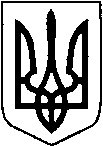 ВОЛОДИМИР-ВОЛИНСЬКА РАЙОННА ДЕРЖАВНА ДМІНІСТРАЦІЯВОЛИНСЬКОЇ ОБЛАСТІРОЗПОРЯДЖЕННЯ  20  серпня 2021 року         м. Володимир - Волинський                          № 172             Про перелік підприємств, установ, організацій, що перебувають у державній або комунальній власності, на яких громадяни, можуть проходити альтернативну (невійськову) службу.	Відповідно до статей 6, 27 Закону України «Про місцеві державні адміністрації», Закону України «Про альтернативну (невійськову) службу», постанови Кабінету Міністрів України від 10 листопада 1999 року № 2066 «Про затвердження нормативно - правових актів щодо застосування Закону України «Про альтернативну (невійськову) службу» розпорядження голови  райдержадміністрації від 16.08.2021 № 164:	1.ЗАТВЕРДИТИ перелік підприємств, установ. організацій, що перебувають у державній або комунальній власності на яких громадяни, можуть проходити альтернативну (невійськову) службу (додається).	2.Контроль за виконанням розпорядження покласти на першого заступника голови райдержадміністрації Віктора Сапожнікова.Голова                                                                                                    Юрій ЛОБАЧОксана Андрійчук 228 28Перелік підприємств, установ, організацій, що перебувають у державній або комунальній власності, на яких громадяни, можуть проходити альтернативну (невійськову) службу по Володимир-Волинському району                                            __________________________________________ЗАТВЕРДЖЕНОРозпорядження голови районної державної адміністраціївід 20.08.2021   № 172№п/пНазва підприємстваКількість  посад123Нововолинська міська радаНововолинська міська радаНововолинська міська рада1ДП «Волиньвугілля» Відокремлений підрозділ Волиньвантажтранс»62Комунальне підприємство «Управляюча житлова компанія №1» житлово-комунального об’єднання Нововолинської міської ради73Комунальне некомерційне підприємство «Нововолинська міська лікарня»4ВсьогоВсього17Локачинська сільська радаЛокачинська сільська радаЛокачинська сільська рада4«Луцька ДЕД» ДП «Волинський облавтодор» Локачинський дорожньо-експлуатаційний пункт1Литовезька сільська радаЛитовезька сільська радаЛитовезька сільська рада5Комунальне господарство Литовезької сільської ради1Павлівська сільська радаПавлівська сільська радаПавлівська сільська рада6Виконавчий комітет Павлівської сільської ради1Разом  по районуРазом  по району20